             Р Е Ш Е Н ИЕ   Об исполнении бюджета сельского поселения Аккузевский сельсовет муниципального района Илишевский район Республики Башкортостан за 2017 годРассмотрев исполнение бюджета  Сельского поселения Аккузевский сельсовет муниципального района Илишевский район Республики Башкортостан за 2017 год, Совет сельского поселения Аккузевский сельсовет муниципального района Илишевский район Республики Башкортостан Р Е Ш И Л:	1. Утвердить отчет об исполнении бюджета сельского поселения Аккузевский сельсовет муниципального района Илишевский район за 2017 год по доходам в сумме 4 329 105,04 рублей и расходам в сумме 4 202 077,59 рублей, с превышением доходов над расходами (профицит бюджета) в сумме 127 027,45  рублей со следующими показателями по:	а) доходам бюджета сельского поселения за 2017 год по кодам классификации доходов бюджетов согласно приложению №1;	б) доходам бюджета сельского поселения за 2017 год по кодам видов доходов, подвидов доходов, экономической классификации доходов бюджетов согласно приложению №2;	в) ведомственной структуре расходов бюджета сельского поселения за 2017 согласно приложению №3;	г) распределению расходов бюджета сельского поселения за 2017 год по разделам, подразделам, целевым статьям и видам расходов функциональной классификации расходов бюджетов Российской Федерации согласно приложению №4;	д) источникам финансирования дефицита бюджета сельского поселения за 2017г год по кодам финансирования дефицитов бюджетов согласно приложению №5;	2. Настоящее Решение вступает в силу со дня его обнародования в соответствии с Уставом сельского поселения.Глава сельского поселения                                                Ахметьянов В.Р.с. Аккузево20 апреля 2018 года№ 22-1Башортостан РеспубликаҺыилеш районымуниципаль районЫНЫҢАККУЗ  ауыл советыауыл билӘмӘҺе советыБашортостан РеспубликаҺыилеш районымуниципаль районЫНЫҢАККУЗ  ауыл советыауыл билӘмӘҺе советыБашортостан РеспубликаҺыилеш районымуниципаль районЫНЫҢАККУЗ  ауыл советыауыл билӘмӘҺе советы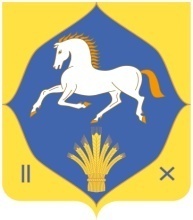 совет сельского поселенияАккузевский сельсоветмуниципального  районаилишевский районреспублики  башкортостан